TO:	Regional District of Okanagan Similkameen	FILE NO.:	 X2021.017-ZONEFROM:	Name:	_____________________________________________________								(please print)Street Address:	______________________________________________________Date:	______________________________________________________RE:		Regional District of Okanagan-Similkameen Street Lighting Policy Update 
Official Community Plan (OCP) Amendment Bylaw No. 2944, 2021My comments / concerns are:	I do support the proposed Street Lighting objectives and policies.	I do support the proposed Street Lighting objectives and policies, subject to the comments listed below.	I do not support the proposed Street Lighting objectives and policies.Feedback Forms must be completed and returned to the Regional District 
prior to noon on the day of the applicable Regional District Board meeting.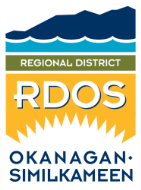 Feedback FormRegional District of Okanagan Similkameen101 Martin Street, Penticton, BC, V2A-5J9Tel: 250-492-0237 / Email: planning@rdos.bc.caWritten submissions received from this information meeting will be considered by the 
Regional District Board prior to 1st reading of Amendment Bylaw No. 2944.